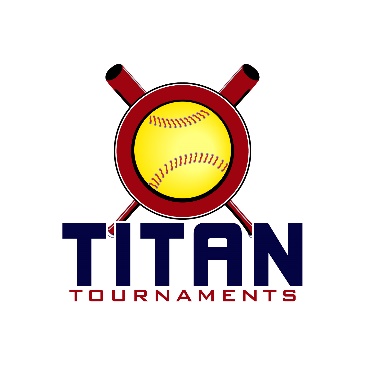 	Thanks for playing ball with Titan Tournaments!	
Park Address: Victor Lord Park – 175 2nd St, Winder, GA

Format: 3 seeding games + single elimination bracket playPark opens at 6:30 AMDirector – Allen Dyer (770)-895-5094Roster and Waiver Forms must be submitted to the onsite director upon arrival and birth certificates must be available on site in each head coach’s folder.Entry Fee - $335
Admission - $7 Per Spectator
Coaches Passes – 3 Per Team
Sanction $35 if unpaid in 2020Please check out the How much does my team owe document.Run rule is 12 after 3, 10 after 4, 8 after 5. Games are 7 innings if time permits.Pitching rule changes for 2020 – 1. The pitcher’s pivot foot shall maintain contact with the pitcher’s plate until the forward step. Note: a pitcher may now take a step back with the non-pivot foot prior, during, or after the hands are brought together. 
2. Illegal Pitch – Is a ball on the batter. Note: Runners will no longer be advanced one base without liability to be put out.The on deck circle is on your dugout side. If you are uncomfortable with your player being that close to the batter, you may have them warm up further down the dugout, but they must remain on your dugout side.
Headfirst slides are allowed, faking a bunt and pulling back to swing is allowed.Runners must make an attempt to avoid contact, but do not have to slide.
Warm Up Pitches – 5 pitches between innings or 1 minute, whichever comes first.Coaches – one defensive coach is allowed to sit on a bucket or stand directly outside of the dugout for the purpose of calling pitches. Two offensive coaches are allowed, one at third base, one at first base.
Offensive: One offensive timeout is allowed per inning.
Defensive: Three defensive timeouts are allowed during a seven inning game. On the fourth and each additional defensive timeout, the pitcher must be removed from the pitching position for the duration of the game. In the event of extra innings, one defensive timeout per inning is allowed.
An ejection will result in removal from the current game, and an additional one game suspension. Flagrant violations are subject to further suspension at the discretion of the onsite director.*10U “Rookie/C” Seeding Games & Bracket Play Schedule*Games are 75 minutes finish the inning*Please be prepared to play at least 15 minutes prior to your scheduled start times**10U “B” Seeding Games & Bracket Play Schedule*Games are 75 minutes finish the inning*Please be prepared to play at least 15 minutes prior to your scheduled start times*Game TimeFieldGroupTeamScoreTeam8:004SpartanLady Bears 10Walton Scrappers 20108:003SpartanGeorgia Storm OconeeCountry Wide9:254TitanGA Classics – RaineyGeorgia Storm9:253TitanFS2K9 SpartansTeam GA – Lamb10:504SpartanLady Bears 10Country Wide10:503SpartanGeorgia Storm OconeeWalton Scrappers 201012:154TitanGA Classics – RaineyFS2K9 Spartans12:153TitanGeorgia StormTeam GA – Lamb1:404SpartanWalton Scrappers 2010Country Wide1:403SpartanGeorgia Storm OconeeLady Bears 103:054TitanGA Classics - RaineyTeam GA – Lamb3:053TitanGeorgia StormFS2K9 Spartans4:304Bracket Game # 1Spartan 1 SeedTitan 4 Seed4:303Bracket Game # 2Titan 2 SeedSpartan 3 Seed5:554Bracket Game # 3Spartan 2 SeedTitan 3 Seed5:553Bracket Game # 4Titan 1 SeedSpartan 4 Seed7:204Bracket Game # 5Winner of Game 1Winner of Game 27:203Bracket Game # 6Winner of Game 3Winner of Game 48:45
Championship4Bracket Game # 7Winner of Game 5Winner of Game 6Game TimeFieldGroupTeamScoreTeam8:001WarriorBuford Elite 09 – MullisDirt Dawgs X8:002WarriorLady Tide XDacula Select 099:251GladiatorTitans ’10 McConnellAtlanta Premier X9:252GladiatorGA Scorcherz 2K9GA Power ’09 M/H10:501WarriorBuford Elite 09 – MullisDacula Select 0910:502WarriorLady Tide XDirt Dawgs X12:151GladiatorTitans ’10 McConnellGA Scorcherz 2K912:152GladiatorAtlanta Premier XGA Power ’09 M/H1:401WarriorBuford Elite 09 – MullisLady Tide X1:402WarriorDacula Select 09Dirt Dawgs X3:051GladiatorTitans ’10 McConnellGA Power ’09 M/H3:052GladiatorAtlanta Premier XGA Scorcherz 2K94:301Bracket Game # 1Warrior 1 SeedGladiator 4 Seed4:302Bracket Game # 2Gladiator 2 SeedWarrior 3 Seed5:551Bracket Game # 3Warrior 2 SeedGladiator 3 Seed5:552Bracket Game # 4Gladiator 1 SeedWarrior 4 Seed7:201Bracket Game # 5Winner of Game 1Winner of Game 27:202Bracket Game # 6Winner of Game 3Winner of Game 48:45
Championship1Bracket Game # 7Winner of Game 5Winner of Game 6